Пресс-релиз                                      							        Москва, 28 ноября 2022 г.С 1-го по 5-е декабря 2022 года в Комплексе «Гостиный Двор» (Москва, ул. Ильинка, д. 4) будет проходить Международная ярмарка интеллектуальной литературы non/fictio№24. Проект состоится при поддержке Министерства цифрового развития, связи и массовых коммуникаций Российской Федерации.В non/fictio№24 примут участие 307 крупных и малых издательств, книготорговых предприятий и институтов культуры, которые предложат гостям ярмарки лучшие новинки и переиздания отечественной и зарубежной литературы самой разной направленности – художественной, публицистической, научной и научно-популярной, мемуарной, биографической, деловой, справочной, детской, гастрономической и т.д.Давней традицией ярмарки являются топ-листы, которых в этом году будет четыре – «Взрослая литература», «Детская литература», «Комиксы» и «Особое детство».В программе non/fictio№24 состоятся более 300 мероприятий, которые в течение всех пяти дней будут проходить на девяти дискуссионных площадках, расположенных в Атриуме Гостиного Двора, а также на стендах участников ярмарки. Спикерами программы станут известные прозаики, поэты, драматурги, публицисты, иллюстраторы, переводчики, литературные критики, ученые и популяризаторы науки, педагоги, кинематографисты и кинокритики, путешественники, деятели культуры и общественные деятели.* * *АГЕНТСТВО КРЕАТИВНЫХ ИНДУСТРИЙ – ГЕНЕРАЛЬНЫЙ ПАРТНЕР NON/FICTIO№24Восемнадцать московских издательств будут представлены на коллективном стенде Агентства креативных индустрий (АКИ) при Департаменте предпринимательства и инновационного развития Москвы. В октябре АКИ провело заявочную кампанию, по итогам которой были отобраны 18 издательств из столицы. Годом ранее таких участников было 11, но, поскольку интерес к этому сегменту растет, в 2022 году организаторы решили расширить секцию. Приоритет был отдан компаниям, которые используют креативный дизайн, мультимедийные технологии, высококачественную полиграфию и нестандартный подход к созданию продукции, открывают новые имена, продвигают комиксы и самиздат. Среди них – «Альпина.Дети», «Абрикобукс», VoiceBook, Книжный дом Анастасии Орловой, «Пешком в историю», «Вакоша», «Арт Собрание», «Баобаб».Агентство креативных индустрий также организует на ярмарке non/fictio№24 программу, включающую в себя более 15 мероприятий, разделенных по трем направлениям: дискуссии с представителями креативного бизнеса, публичная программа для посетителей ярмарки и специальные активности для детей. Так, например, 1 декабря пройдет круглый стол «Путь книги к экранизации», в ходе которого обсудят как книжные сюжеты превращаются в успешное кино, и как авторам привлечь внимание продюсеров. В рамках дискуссии о роли диджитализации в издательских процессах, которая состоится 2 декабря, эксперты книжного рынка Борис Кузнецов, Евгений Селиванов и Александр Лиманский ответят на вопрос о том, как интернет и IT-технологии изменили индустрию книгоиздания. Совместно с художником и писателем Павлом Пепперштейном и представителями SberDevices посетители ярмарка узнают о возможностях нейросетей в создании книг и о том, как умные колонки научились отвечать на тысячи разных «почему?» от юных пользователей благодаря книгам о науке, выпущенных издательством «Розовый жираф». В рамках программы пройдут презентации книг о знаковых фигурах отечественной анимации и кинематографии с исследователями кино Станиславом Дединским, Натальей Рябчиковой, Ларисой Милюковой при участии режиссера и художника-мультипликатора Юрия Норштейна, сценариста Всеволода Коршунова.В выходные дни Агентство креативных индустрий приглашает детей и их родителей погрузиться в атмосферу творчества, создать коллажи совместно со школой Seasons, посетить кукольный спектакль, придуманный основателем книжного магазина «Лавка Чижика» Аленой Нетесовой и актером Русланом Ергашевым. Кроме того, состоится интересный разговор о роли детской книги в современном информационном поле с писательницей Юлией Кузнецовой и книжным блогером Дмитрием Гасиным, а также будут затронуты проблемы педагогики чтения, новые практики и формы. Дискуссия состоится при участии основателя издательства «Абрикобукс» Людмилы Никитиной.OZON – ОФИЦИАЛЬНЫЙ ПАРТНЕР NON/FICTIO№24Ozon – старейший продавец книг в Рунете, а сейчас – ведущая мультикатегорийная платформа электронной коммерции и одна из крупнейших интернет-компаний в России. На площадке представлено более 150 млн товарных наименований в 20 категориях. Ассортимент в категории «Книги» превышает 3 млн товарных наименований.ЭКСПОЗИЦИЯ И ПРОГРАММА КНИЖНОГО СЕРВИСА «СТРОКИ» ОТ МТСКнижный сервис «Строки» от МТС впервые примет участие в ярмарке интеллектуальной литературы non/fictio№ с собственной насыщенной программой и стендовой презентацией проектов.Участники выставки смогут посетить три тематических стенда «Строк»: Лекторий. Основной стенд сервиса с ежедневными тематическими блоками по актуальным для книжного, читательского и издательского мира вопросам. Каждый день ярмарки будет посвящен одной теме – в программе «Строк» издательский день, посвященный новым форматам распространения и потребления текстового контента; блогерский день о том, как запускать, развивать, наполнять и продвигать книжный блог; день новых форматов, предметом которого станут аудиокниги и подкасты, и читательский день, в ходе которого гости ярмарки смогут принять участие во встречах с новыми и известными авторами, сотрудничающими с издательством проекта.Детская зона. Здесь для юных посетителей non/fictio№ будет специальное пространство, digital-куб, который погрузит маленьких гостей ярмарки в мир аудиокниг и ярких иллюстраций. Инновационная детская зона от «Строк» будет интересна даже тем, кто еще только знакомится с удивительным миром литературы, давая возможность приобщиться к нему в привычных для «поколения гаджетов» игровых и цифровых форматах.  «Строки». Пространство посвящено оригинальному контенту «Строк» книгам и подкастам, которые доступны только в сервисе МТС. Здесь можно будет ознакомиться с работой и возможностями сервиса, фрагментами произведений, представленных в «Строках». На стенде пройдут встречи с партнерами «Строк», издателями и авторами. Также авторы, сотрудничающие со «Строками», примут участие в общей программе ярмарки non/fictio№24. Среди мероприятий «Строк» – беседа Тутты Ларсен с популярным детским поэтом и писателем Алексеем Олейниковым о его новой книге «Детективное агентство „Утюг“» и рассказ детской писательницы и переводчицы Ирина Лейк о своей новой книге «Мафия с подоконника» (в воскресенье, 4-го декабря).А в пятницу, 2-го декабря, «Строки» совместно с онлайн-кинотеатром KION проведут на ярмарке показ документального фильма «Пелевин», посвященного юбилею одного из самых ярких современных российских писателей Виктора Пелевина. Начало показа — в 18:20.«Строки» — созданный МТС сервис цифровых книг с полным каталогом популярной классики, современной литературы, эксклюзивными изданиями и авторскими подкастами. У сервиса есть собственное издательство, выпускающее книги в первую очередь в цифровом и аудиоформатах, нацеленное на эксклюзивный выпуск современных российских и топовых зарубежных авторов. Функционал сервиса позволяет быстро найти аудиоверсии произведений и, наоборот, переключиться на чтение электронной книги. Особое внимание уделено системе персональных рекомендаций: сервис работает на основе аналитики предпочтений пользователя и предлагает ему новые интересные книги.ГОСТИНАЯ ЯНДЕКС ПЛЮС KIDSДля отдыха с детьми на ярмарке будет специальное место – гостиная Яндекс Плюс Kids. Родители в гостиной смогут полежать на мягких пуфиках, а дети – сделать новогодние маски, объёмных зверей из яичных упаковок, разукрасить плюсонажей в раскраске и написать письма Деду Морозу.СБОР КНИГ ДЛЯ ДОНБАССАМеждународная ассоциация благотворительных фондов «МАМА» организовала проведение международной гуманитарной акции помощи Донбассу, в которой участвуют многие благотворительные фонды регионов России и стран СНГ.В настоящее время народу Донбасса необходимы книги для школ, учебных заведений, библиотек. С 1 по 5 декабря 2022 года международная ассоциация благотворительных фондов «МАМА» совместно с оргкомитетом ярмарки non/fictio№24 организует в Гостином Дворе акцию по сбору книг для библиотек и учебных заведений Донбасса. Для сдачи книг в помощь Донбассу нужно обратиться на информационную стойку организаторов в Атриуме Гостиного Двора, при входе на основную экспозицию.ВКОНТАКТЕ – ОФИЦИАЛЬНАЯ СОЦИАЛЬНАЯ СЕТЬ NON/FICTIO№24Официальной социальной сетью ярмарки впервые стала ВКонтакте. ВКонтакте — самая популярная социальная сеть и первое суперприложение в России. ВКонтакте объединяет миллионы людей, знакомит с интересными материалами, помогает делиться творчеством и открывает новые бизнес-возможности. Миссия ВКонтакте — соединять людей, сервисы и компании, создавая простые и удобные инструменты коммуникации.* * *ТЕМАТИЧЕСКИЕ РАЗДЕЛЫ И КЛЮЧЕВЫЕ СОБЫТИЯ ПРОГРАММЫ NON/FICTIO№24Детская программа «Территория Познания»«Территория познания» традиционно станет площадкой для презентации новых издательских проектов, а также обсуждения общих тем и актуальных вопросов детского книгоиздания в России.На ярмарке будет работать три зоны: сцена «Территория познания», площадка «Книжки на подушках» и зона мастер-классов.В оформлении площадки приняли участие иллюстратор и преподаватель Никита Терешин, иллюстратор Юрий Скоморохов, иллюстратор Екатерина Голованова, студенты 2-го курса кафедры «Иллюстрация и эстамп» Московского Политеха и студенты 4-го курса профиля «Иллюстрация в дизайне» Института бизнеса и дизайна.В центре внимания в этом году такие важные вопросы, как эмпатия и милосердие. Издатели и эксперты поднимут с детьми темы бережного отношения друг к другу и поговорят об отношении к людям, оставшимся без дома, к пожилым родственникам и детям с особенностями развития. Подростам интересно будет принять участие в обсуждении фэнтези-романов, а также поговорить о темах взросления в книгах и о том, как писатели предсказывают будущее.Любителей научно-популярной литературы ждут презентации книг о физике, золоте и его добыче, о Байкале и даже палеонтологический квест.Кроме того, гостей «Территории познания» ожидают спектакли, поставленные по детским и подростковым книгам. Понедельник будет полностью посвящен программе для профессионалов отрасли. Эксперты, писатели, издатели и библиотекари поговорят об особенностях создания партнерских проектов, о тонкостях издания современных детских стихов для детей и научно-популярных книг. Про развитие рынка иллюстрированной книги поговорят представители конкурсов для иллюстраторов, художники и издатели.«Комиксы» - экспозиция и программаРисованные истории, манга, комиксы и графические романы – уже привычный сегмент отечественного книжного рынка. Сегодня в России существует несколько десятков издательств, специализирующихся на этом виде полиграфической продукции, в каждом крупном городе работают специализированные магазины комиксов, а в книжных магазинах теперь есть целые отделы, в которых представлены все направления этого искусства: супергероика, манга, графические романы на серьезные темы и произведения российских авторов.На non/fictio№ раздел «Комиксы» впервые появился в 2019-м году, став неотъемлемой частью ярмарки. С 2022 года этот раздел организуется при кураторском участии Центра рисованных историй РГБМ. Кураторы площадки: Александр Кунин, исследователь отечественных комиксов, руководитель Центра рисованных историй РГБМ, и Алим Велитов, комиксист, сотрудник РГБМ.В этом году на ярмарке представлены наиболее актуальные российские издатели комиксов, а насыщенная программа Дня комиксов (4 декабря) оказалась такой плотной, что некоторые мероприятия было решено поставить и на 3 декабря.Среди ярких новинок – презентация графического романа «Александр Ярославич. Героический эпос». Это комикс о самом известном князе Древней Руси – об Александре Невском, сыне Ярослава Мудрого. Графический роман рассказывает о личных переживаниях Невского и наименее известных событиях государственной жизни. Уникальность проекта также в его команде: в течение года над книгой работали 25 человек из разных уголков России, автором выступил режиссер Лев Маврин. Не менее патриотический проект – новая книга московского комиксиста Варвары Леднёвой «Путешествие на Кольский» из цикла «Дневник путешественника по России в рисунках». Ещё одна новинка, на которую стоит обратить внимание – проект SMART-Библиотеки им. А.А. Ахматовой и издательства Alpaca, графический роман «Маяковский. Как делать стихи», нарисованный легендарным российским комиксистом Аскольдом Акишиным. Это книга из серии «Классика в комиксах» о поэтах Серебряного века. В центре внимания Владимир Маяковский - яркое и самобытное явление в отечественной культуре, сравнимое разве что с рождением сверхновой, после которого поэзия разделилась на до и после. Автором идеи является Андрей Дроздов, а сценаристом выступил Александр Кондратьев. Издательство МИФ выступает на ярмарке с профессиональной дискуссией на тему «Как создать успешный цифровой комикс: от идеи до выхода на мировые платформы». Также на ярмарке предполагается большой блок рисованных историю для юных читателей. Издательство «Питер» представит работу Алекса Алиса «Зигфрид». «Зигфрид» — долгожданное издание комикса автора «Звездного замка» Алекса Алиса. Комикс представляет сложное переосмысление автором мифологии и средневековых романов, либретто тетралогии Вагнера и трудов Кэмпбелла. Издательство Alpaca представит свою новую линейку детских комиксов книгой «Поросенок-Мышь. Один на машине» - уникальный комикс, созданный в сети совместно с читателями: они сами определяли поступки главного героя через голосование. Автор, Илья Носоченко, театральный режиссер и киносценарист, не знал заранее, чем закончится эта история. Издательство BUBBLE традиционно представит отечественную супергероику, в том числе новые приключения майора Грома. А на стенде магазина «Чук и Гик» будут представлены все последние новинки супергероики зарубежной.Также на выставке представлена книжная выставка «Топ-лист рисованных историй», в которую вошли лучшие комиксные новинки осени.Блок комиксов на non/fictio№ расположен на условной границе, разделяющей ярмарку на взрослую и детскую зоны. 20 торговых позиций поделили между собой издательства «Рамона», «Комикс Паблишер», Alpaca, Molot Hardcorp, «Питер», Zangavar, «Карьера-Пресс», «Бумкнига», «Белое яблоко», «Самокат», АСТ, AltGraph, «Белая ворона», Wizart, «Палма-пресс», «Калита» и BUBBLE, а также книжные магазины «Чук и Гик» и ZIP.Павильон «Наука»В этом году ярмарка non/fictio№ представляет новый яркий спецпроект – павильон «Наука», сочетающий в себе торговую и лекционную зоны. В торговом пространстве, организованном в сотрудничестве с ТДК «Москва», будут собраны научные и научно-популярные издания по естественным, точным и гуманитарным наукам. Таким образом, на одной площадке можно будет приобрести лучшие книги различных издательств, что создаст дополнительное удобство и сэкономит время посетителей. Кроме того, издательства, специализирующиеся на научно-популярной литературе или имеющие обширный список подобных изданий («Альпина нон-фикшн», «Азбука-Аттикус», ИД «Питер», «НЛО,» Ad Marginem, Слово/Slovo и другие) самостоятельно выбрали для отдельной топ-выкладки павильона «Наука» по две книги, которые они считают лучшими за последние годы. Особая выкладка книг будет посвящена достижениям российских ученых. Раздел «Достижения российской науки» охватывает почти 150 лет непрерывного развития отечественной науки. Величайшие теоретические открытия, замечательные технические изобретения, освоение космоса и покорение атома, блистательные операции медиков и находки палеонтологов, революционные подходы к изучению человеческого мозга, физиологии и психологии, а также прорывные решения в области авиации и военной техники. За всем этим стоят имена величайших ученых, изобретателей, конструкторов, медиков, о чьих научных успехах и смогут узнать посетители ярмарки.Наряду с классическими тематиками – такими, как философия, филология, математика и пр., читатели познакомятся с изданиями по столь быстро развивающимся направлениям, как астрофизика, экология, наука о мозге, искусственный интеллект, гендерные исследования, IT-технологии. Раздел «Наука об искусстве» включает новые исследования в области изобразительного искусства, театра, кино и музыки, а в разделе «Люди науки» будут представлены биографии выдающихся ученых. Совершенно уникальным будет подбор редких букинистических книг и репринтных научных изданий. Также посетители найдут в павильоне «Наука» замечательно иллюстрированные издания для детей — от красочных атласов до книг по робототехнике и истории искусства. Торговая зона павильона имеет удобную рубрикацию, в которой будет легко ориентироваться покупателям. Партнером лекционной программы павильона «Наука» станет Политехнический музей. На площадке будет оборудована комфортная лаунж-зона, где посетители смогут смотреть предоставленные музеем видео из циклов «Бранч с учёным» и «Интеллектуальная среда». Все ролики посвящены актуальным научным проблемам — от «говорящих» машин до колонизации Марса. Например, можно будет увидеть беседу с кандидатом физико-математических наук Марком Ширченко – именно благодаря ему шутки из «Теории большого взрыва» при переводе на русский остались не только смешными, но и научно достоверными. Или посмотреть видеолекцию врача-сомнолога Михаила Полуэктова о том, как лучше высыпаться и избавиться от бессонницы. Кроме того, посетители ярмарки смогут побывать на презентациях книг издательской программы Политехнического музея, которые пройдут в форматах публичного интервью и интерактивной лекции. О книге Майкла Газзаниги «Сознание как инстинкт. Загадки мозга: откуда берётся психика» расскажет её научный редактор Ольга Сварник, а о книге «Лаборатории химических историй» - научный консультант музея Анастасия Решетняк.  Приобрести новинки из серии «Книги Политеха», а также другие интересные и познавательные научно-популярные издания можно будет на стенде Политехнического музея (F-7). Книжная премия выставки АРХ МОСКВАСегодня в России более 40 издательств издают книги и журналы по архитектуре, дизайну и урбанистике на русском языке. Не меньшее количество изданий издается разово самодеятельными издателями или как каталоги архитектурно-дизайнерских проектов. Суммарно общий объем выпускаемых книг, журналов и каталогов в год составляет около 400.Все издания представлены на сайтах издателей, в крупных и специализированных книжных магазинах России. Существуют не менее десяти книжных выставок как международного, так и регионального значения. Во многих выставках упомянутые издательства принимают участие. Но ни на одной выставке или ярмарке нет специализированного раздела, посвященного изданиям подобного типа.Необходимость профессиональной оценки издательских проектов на рынке архитектуры, дизайна и урбанистики давно назрела, и многие издательства готовы принять в этом участие.С 2022 года международная выставка архитектуры и дизайна АРХ МОСКВА учреждает новый конкурс, первый в своей истории – «Книжная премия выставки АРХ МОСКВА». Конкурс пройдет в несколько этапов и задействует несколько площадок:1 этап: объявление конкурса состоялось 8-го июня на выставке АРХ МОСКВА 20222 этап: работа экспертного совета по отбору шорт-листа премии – ярмарка non/fictio№24 3 этап: работа жюри по выбору лучших изданий – ярмарка non/fictioN весна-2023 (6 – 9 апреля 2023 г.)4 этап: объявление победителей премии – выставка АРХ МОСКВА 2023 (7 – 10 июня 2023 г.)Конкурс проводится по следующим номинациям:Лучшая книга об архитектуре и архитекторах;Лучший альбом об архитектуре и архитекторах;Лучшее учебное пособие по архитектуре;Лучший журнал об архитектуре и архитекторах;Лучшая серия статей об архитектуре и архитекторах.Антикварная книга и букинистикаЭтот постоянный раздел non/fictio№ является преемником Книжной Антикварной ярмарки, которая впервые состоялась ещё в 2005 году. Несмотря на то, что область книжного антиквариата остается довольно узкой и обособленной от других направлений рынка старого искусства, Книжной Антикварной ярмарке удалось не только выжить, но и укрепить свои позиции. За время своего существования ярмарка завоевала популярность и доверие ценителей и коллекционеров старинной книги. Очень удачным оказался симбиоз элитарного букинистического мероприятия (букинистика традиционно относится к самым авторитетным сферам коллекционирования) и крупнейшей выставки современной литературы. На non/fictio№ одновременно можно оценить историю и актуальное состояние издательского дела, что позволяет осознать роль русской книжности в развитии национальной культуры.Vinyl Club – ярмарка виниловых пластинок, CD, винтажной аппаратуры и аксессуаров В этом году Гостиный Двор вновь встретит не только поклонников качественной литературы, но и любителей музыки, собирающих редкие музыкальные документы эпохи, многие из которых являются уникальными. Коллекционирование и обмен виниловыми носителями по праву можно считать одной из форм культурной коммуникации. Формат объединения литературной и музыкальной составляющей в рамках единого мероприятия за многие годы оказался крайне востребованным у внушительного количества посетителей. Уникальные и редкие издания, представленные малыми и независимыми книжными издательствами, с одной стороны, и коллекционерами винила – с другой, в итоге прекрасно дополняют друг друга на полках меломанов и любителей литературы.В цифровую эпоху, когда использование электронных носителей книг и музыки распространилось повсеместно, физический носитель сохраняет свою несомненную привлекательность для человека, истосковавшегося по незаменимым осязаемым ощущениям.Vinyl Club – это погружение в мир музыкальной эстетики грампластинок и увлекательный процесс поиска, конструктивное общение между опытными коллекционерами и новичками. Всем, кому интересна судьба музыки на виниловых носителях, ярмарка дает отличную возможность не только ознакомиться с изданиями из разряда collectable, но и обновить содержимое музыкальных полок. Впечатляющий выбор раритетных пластинок самых разных наименований – от шеллаковых дисков для граммофона, выпущенных в первой половине XX века, вплоть до самых свежих релизов, зарубежная и отечественная рок и поп-музыка, танго и фокстроты, рок-н-ролл и электронная музыка, эстрада и романсы, детские сказки и речи вождей, пение птиц и звуки железной дороги, многое из того, что выпускалось только на виниле – все это ждет вас на стендах участников Vinyl Club.Помимо собственно винила, на ярмарке также будут представлены коллекционные издания на CD, DVD, книги, винтажная и современная аппаратура, аксессуары и другая тематическая атрибутика.ВАЖНАЯ ИНФОРМАЦИЯ ДЛЯ ПОСЕТИТЕЛЕЙ:Билеты на ярмарку non/fictio№24 продаются ОНЛАЙН НА САЙТЕ ЯРМАРКИ. К услугам посетителей:БИЛЕТ Х5 - на пять проходов на ярмарку. Очень рекомендуем обратить на него внимание – он рассчитан на пять проходов. Его можно использовать либо как абонемент для одного посетителя, планирующего посещать non/fictio№ ежедневно, либо как оптимальный вариант для похода на ярмарку всей семьей или дружеской компанией численностью до пяти человек;ОБЫЧНЫЙ БИЛЕТ на один проход на ярмарку;ЛЬГОТНЫЙ БИЛЕТ на ярмарку (перед покупкой следует изучить список тех, кто имеет право на льготный билет либо право бесплатного прохода на ярмарку).Билеты также можно приобрести оффлайн непосредственно на ярмарке.В понедельник, 5-го декабря, вход на ярмарку для льготных категорий посетителей будет свободным! На ярмарке будет работать курьерская служба «ММС», организующая доставку книг до ближайшей станции метро либо непосредственно домой покупателю (по всей Москве и по Московской области в радиусе до 30 км). Для заказа услуг курьерской службы «ММС» нужно будет обратиться на информационную стойку в Атриуме Гостиного Двора. * * *Международная ярмарка интеллектуальной литературы non/fictio№2401 – 05 декабря 2022 г.Комплекс «Гостиный Двор» (Москва, ул. Ильинка, д. 4) https://moscowbookfair.ru/Часы работы ярмарки: 01 декабря (чт): 	11.00 – 21.0002 декабря (пт): 	11.00 – 21.0003 декабря (сб): 	11.00 – 21.0004 декабря (вс): 	11.00 – 21.0005 декабря (пн): 	11.00 – 20.00Организатор: ООО «ЭКCПО-ПАРК ВЫСТАВОЧНЫЕ ПРОЕКТЫ» 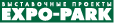 Гостиный Двор, ул. Ильинка, д. 4, подъезд № 2, 3-й этаж, офис № 300 Пресс-служба:Виталий Когтев, тел.: (495) 369-47-00, доб. 212, e-mail: v.kogtev@expopark.ru 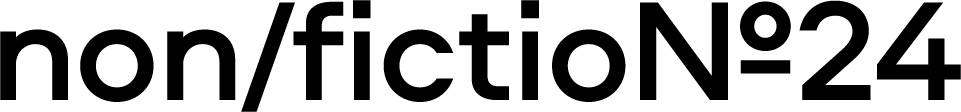 Международная ярмарка интеллектуальной литературы01 – 05 декабря 2022 годаКомплекс «Гостиный Двор»Москва, ул. Ильинка, д. 4www.moscowbookfair.ru 